Remote Learning Daily Schedule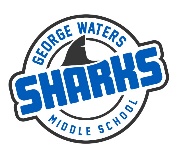 Classroom819 TIMESSCHEDULE9:00-9:20ELA online class with Mr. Robertson9:20-9:50Independent ELA workMr. Robertson will be available for extra help during this time.9:50-10:10Science online class with Mr. Lobo10:10-10:50Self-directed work time10:50-11:10Social Studies online class with Mr. Kavadas11:10-12:10LUNCH12:10 -12:30Math online class with Ms. Perry12:30-1:00Independent Math workMs. Perry will be available for extra help during this time.1:00-1:50Self-directed work time1:50-2:10ICT Class with Mr. Robson2:10-2:30Online Phys. Ed. Class with Ms. Sproll2:30-3:15Self-directed work time*Attendance will be taken during shaded portions of the day